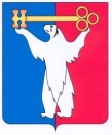 АДМИНИСТРАЦИЯ ГОРОДА НОРИЛЬСКАКРАСНОЯРСКОГО КРАЯРАСПОРЯЖЕНИЕ02.07.2018 		                              г. Норильск	                                             № 3443О внесении изменений в распоряжение Администрации города Норильска от 22.06.2016 № 3096 В связи с изменением структуры Администрации города Норильска, утвержденной решением Норильского городского Совета депутатов от 06.03.2018 № В/5-108 «Об утверждении структуры Администрации города Норильска», Внести в распоряжение Администрации города Норильска от 22.06.2016 № 3096 «О создании рабочей группы по обеспечению необходимых условий для беспрепятственного доступа к помещению для голосования избирателей, являющихся инвалидами, и голосования в нем» (далее – Распоряжение) следующее изменение:1.1. Представительский состав рабочей группы по обеспечению необходимых условий для беспрепятственного доступа к помещению для голосования избирателей, являющихся инвалидами, и голосования в нем, утвержденный Распоряжением, изложить в редакции согласно приложению к настоящему распоряжению.2. Разместить настоящее распоряжение на официальном сайте муниципального образования город Норильск. Главы города Норильска                              				              Р.В. АхметчинПриложение к распоряжению Администрации города Норильска от 02.07.2018 № 3443УТВЕРЖДЕН распоряжением Администрации города Норильска от 22.06.2016 № 3096Представительский состав рабочей группы по обеспечению необходимых условий для беспрепятственного доступа к помещению для голосования избирателей, являющихся инвалидами, и голосования в немПредседатель рабочей группы: 	Глава города НорильскаЧлены рабочей группы: 	Председатель Территориальной избирательной комиссии города Норильска Заместитель Главы города Норильска по общим вопросамЗаместитель Главы города Норильска по городскому хозяйствуЗаместитель Главы города Норильска по собственности и развитию предпринимательстваЗаместитель Главы города Норильска по социальной политикеЗаместитель Главы города Норильска по району Талнах -  начальник Талнахского территориального управленияЗаместитель Главы города Норильска по району Кайеркан – начальник Кайерканского территориального управленияЗаместитель Главы города Норильска по поселку Снежногорск – начальник Снежногорского территориального управленияНачальник Управления социальной политики Администрации города НорильскаНачальник Управления городского хозяйства Администрации города НорильскаНачальник Управления жилищно-коммунального хозяйства Администрации города НорильскаНачальник Управления общего и дошкольного образования Администрации города НорильскаНачальник Управления культуры и искусства Администрации города НорильскаНачальник отдела обращений граждан Администрации города НорильскаПредседатель норильской местной общественной организации общероссийского общества «Всероссийское общество инвалидов»Председатель Норильской местной организации Общероссийской общественной организации инвалидов «Всероссийское общество слепых»